Elections Board AgendaAssociated Students 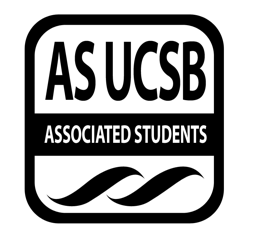 5/16/18, 4:00 PMNati Conference RoomCALL TO ORDER A. MEETING BUSINESSRoll Call Also in Attendance: Justin Nilsen, Mordi ShadpourB. DISCUSSION ITEMS B.1. Complaints [Redacted]B.2. Approve Elections ResultsDavis: The modified Elections 2018 results reads as follows (Check next pages for results):Motion to approve the Elections 2018 results. First/Second: Renteria/YanVote: 4-0-2Motion Passes.Elections 2018 Results:ReaffirmationsFood BankYes - 6490No - 704 REAFFIRMEDDepartment of Public Worms (DPW)Yes - 4960No - 1235 REAFFIRMEDEducational Opportunity Program (EOP)Yes - 6116No - 867 REAFFIRMEDFinance BoardYes - 3789No - 1696 REAFFIRMEDIsla Vista ArtsYes - 5092No - 1474 REAFFIRMEDProgram BoardYes - 4415No - 1665 REAFFIRMEDQueer CommissionYes - 5068No - 1597 REAFFIRMEDUnited States Students Association (USSA)Yes - 3428No - 1873 REAFFIRMEDNew FeesNewCen(50% + 1 required)Yes - 1393 (18.31%)No - 6214 (81.69%) FAILEDCandidatesTransfer SenatorNima Bencohen - Campus UnitedCollegiate Senator - Creative StudiesNo CandidatesCollegiate Senator - EngineeringAlex Funk - Campus UnitedCollegiate Senator - Letters and Science Xochitl “Xo” Briseno - Isla Vista Party Ricardo “Ricky” Uribe - Isla Vista Party Allison “Alli” Adam - Campus United Joshua “Josh” Takeuchi - Campus UnitedOff-Campus University Owned SenatorAnthony Hernandez - Campus UnitedOn-Campus SenatorZion Solomon - Isla Vista Party Yasamin Salari - Isla Vista Party Melissa Perez - Isla Vista Party Lea Toubian - Campus United Yash Nagpal - Campus UnitedOff-Campus SenatorMordi “Mordi” Shadpour - Campus United Rafael “Rafa” Cornejo - Isla Vista Party Sydney Karmes-Wainer - Campus United Adam Chohan - Campus UnitedJasmine Palmerin - Isla Vista PartyJalia “Jolly” Carlton-Carew - Isla Vista Party Yara Khamis - Campus UnitedChristian Ornelas - Isla Vista Party Ashley “Shlay” Ng - Isla Vista PartyAlexis “Lexi” Bettencourt - Campus United Carla Cernat - Campus UnitedAndrew Nguyen - Campus UnitedStudent AdvocateGrecia “grec” Martinez - IndependentExternal VP - Statewide AffairsMayela Morales - Isla Vista PartyThis Candidate has been DisqualifiedExternal VP - Local AffairsJeike Meijer - Isla Vista PartyInternal VPSteven Ho - Isla Vista PartyPresidentNameNote: absent (excused/not excused)arrived late (time)departed early (time)proxy (full name)NameNote:absent (excused/not excused)arrived late (time)departed early (time)proxy (full name)Davis QuanPresentAli SuebertAbsentJohn Paul RenteriaPresentStoddy CareyAbsentSiddhant GannuAbsentKia SadeghiAbsentAndrew YanPresentHieu LeAbsentEmma XingPresentCindy LopezAbsentHattie GracePresentRuth Garcia GuevaraAbsentJennifer PantojaPresentDiana Collins PuentePresent